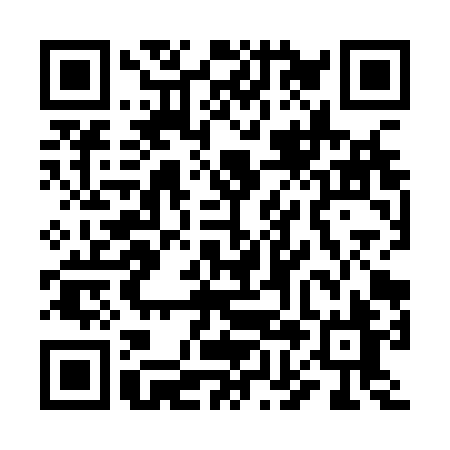 Ramadan times for Yungay, ChileMon 11 Mar 2024 - Wed 10 Apr 2024High Latitude Method: NonePrayer Calculation Method: Muslim World LeagueAsar Calculation Method: ShafiPrayer times provided by https://www.salahtimes.comDateDayFajrSuhurSunriseDhuhrAsrIftarMaghribIsha11Mon6:156:157:431:585:308:128:129:3512Tue6:166:167:441:585:298:108:109:3313Wed6:176:177:451:575:288:098:099:3114Thu6:186:187:461:575:278:078:079:3015Fri6:196:197:471:575:268:068:069:2816Sat6:206:207:481:565:258:048:049:2717Sun6:226:227:491:565:248:038:039:2518Mon6:236:237:501:565:238:018:019:2319Tue6:246:247:511:565:228:008:009:2220Wed6:256:257:521:555:227:587:589:2021Thu6:266:267:531:555:217:577:579:1922Fri6:276:277:531:555:207:557:559:1723Sat6:286:287:541:545:197:547:549:1624Sun6:286:287:551:545:187:527:529:1425Mon6:296:297:561:545:177:517:519:1226Tue6:306:307:571:545:157:497:499:1127Wed6:316:317:581:535:147:487:489:0928Thu6:326:327:591:535:137:477:479:0829Fri6:336:338:001:535:127:457:459:0630Sat6:346:348:001:525:117:447:449:0531Sun6:356:358:011:525:107:427:429:031Mon6:366:368:021:525:097:417:419:022Tue6:376:378:031:515:087:397:399:003Wed6:386:388:041:515:077:387:388:594Thu6:396:398:051:515:067:367:368:585Fri6:396:398:061:515:057:357:358:566Sat6:406:408:071:505:047:337:338:557Sun5:415:417:0712:504:036:326:327:538Mon5:425:427:0812:504:026:316:317:529Tue5:435:437:0912:494:016:296:297:5110Wed5:445:447:1012:494:006:286:287:49